Teachers documentSubject: Math skills / Visual skills/ Auditory skills / Visual Motor skillsChildren documentChild’s name:Subject: Child’s name:What went good?What was difficult? Did the child understand the exercise?Did the child enjoy the exercise? What was notable?Day:Activity :Day:Activity:Day:Activity: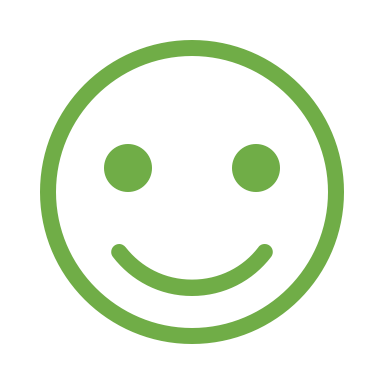 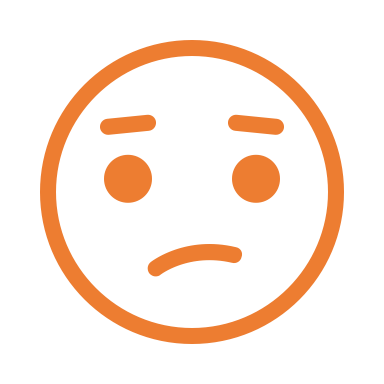 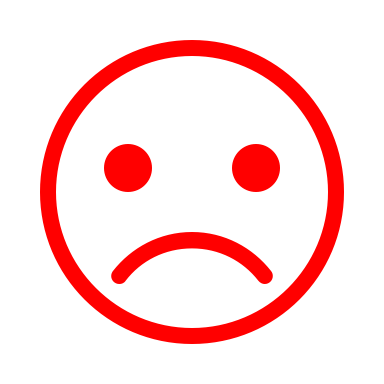 